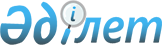 Об утверждении Правил содержания животных на территории города Жанаозен и аулов Рахат, Кызылсай, Тенге
					
			Утративший силу
			
			
		
					Решение маслихата Мангистауской области от 27 февраля 2015 года № 22/353. Зарегистрировано Департаментом юстиции Мангистауской области от 03 апреля 2015 года № 2661. Утратило силу решением Мангистауского областного маслихата от 28 мая 2021 года № 3/49
      Сноска. Утратило силу решением Мангистауского областного маслихата от 28.05.2021 № 3/49 (вводится в действие по истечении десяти календарных дней после дня его первого официального опубликования).

      Примечание РЦПИ.

      В тексте документа сохранена пунктуация и орфография оригинала.
      В соответствии с Кодексом Республики Казахстан от 5 июля 2014 года "Об административных правонарушениях", законами Республики Казахстан от 23 января 2001 года "О местном государственном управлении и самоуправлении в Республике Казахстан", от 10 июля 2002 года "О ветеринарии" областной маслихат РЕШИЛ:
      1. Утвердить прилагаемые Правила содержания животных на территории города Жанаозен и аулов Рахат, Кызылсай, Тенге.
      2. Признать утратившим силу решение областного маслихата от 27 мая 2014 года № 17/256 "О Правилах содержания сельскохозяйственных животных на территории города Жанаозен, поселка Рахат и сел Кызылсай, Тенге" (зарегистрировано в Реестре государственной регистрации нормативных правовых актов за № 2468, опубликовано в газете "Огни Мангистау" 15 июля 2014 года).
      3. Руководителю аппарата Мангистауского областного маслихата (Сейбагытов Д.) обеспечить государственную регистрацию данного решения в органах юстиции, его официальное опубликование в информационно-правовой системе "Әділет" и в средствах массовой информации.
      4. Настоящее решение вступает в силу со дня государственной регистрации в органах юстиции и вводится в действие по истечении десяти календарных дней после дня его первого официального опубликования.
      "СОГЛАСОВАНО"
      Руководитель государственного
      учреждения "Жанаозенский
      городской отдел сельского
      хозяйства и ветеринарии"
      Тураков А.Д.
      27 февраля 2015 год.

      Начальник государственного учреждения
      "Управление внутренних дел города Жанаозен
      Департамента внутренних дел
      Мангистауской области"
      Досжанов А.А.
      27 февраля 2015 год.

      Руководитель государственного
      учреждения "Жанаозенская городская
      территориальная инспекция Комитета
      ветеринарного контроля и надзора
      Министерства сельского хозяйства
      Республики Казахстан"
      Нуржауов Б.А.
      27 февраля 2015 год.
      Сноска. Лист согласования с изменениями, внесенными решением Мангистауского областного маслихата от 29.09.2017 № 13/159 (вводится в действие по истечении десяти календарных дней после дня его первого официального опубликования).

 Правила
содержания животных на территории города Жанаозен и аулов Рахат, Кызылсай, Тенге
1. Общие положения
      1. Настоящие Правила определяют порядок содержания животных на территории города Жанаозен и аулов Рахат, Кызылсай, Тенге (далее – Правила).
      2. Правила распространяются на всех физических и юридических лиц, независимо от форм собственности, содержащих животных.
      3. Правила разработаны в соответствии с Кодексом Республики Казахстан от 5 июля 2014 года "Об административных правонарушениях", законами Республики Казахстан от 23 января 2001 года "О местном государственном управлении и самоуправлении в Республике Казахстан", от 10 июля 2002 года "О ветеринарии".
      4. В настоящих Правилах используются следующие понятия:
      1) безнадзорные животные – животные, имеющие собственника и временно выбывшие из его владения (попечения), не имеющие собственника либо собственник которых неизвестен, а также животные, от права собственности на которых собственник отказался;
      2) ветеринарные документы – ветеринарный сертификат, выдаваемый государственными ветеринарно-санитарными инспекторами города республиканского значения, столицы, района, города областного значения на объекты государственного ветеринарно-санитарного контроля и надзора; ветеринарно-санитарное заключение, выдаваемое государственными ветеринарными врачами; ветеринарная справка, выдаваемая специалистом в области ветеринарии государственных ветеринарных организаций, созданных местными исполнительными органами, на животное, продукцию и сырье животного происхождения, об эпизоотической ситуации на территории соответствующей административно-территориальной единицы, а также аттестованным ветеринарным врачом подразделения производственного контроля по определению соответствия животных, продукции и сырья животного происхождения ветеринарным нормативам в порядке, утвержденном уполномоченным органом;
      3) ветеринарные мероприятия – комплекс противоэпизоотических, ветеринарно-санитарных процедур, направленных на предотвращение возникновения, распространения или ликвидацию болезней животных, включая их профилактику, лечение или диагностику; обезвреживание (обеззараживание), изъятие и уничтожение животных, зараженных особо опасными болезнями, представляющими опасность для здоровья животных и человека; повышение продуктивности животных; обеспечение безопасности продукции и сырья животного происхождения, кормов и кормовых добавок, включая идентификацию сельскохозяйственных животных, в целях защиты здоровья животных и человека от заразных болезней, в том числе общих для животных и человека;
      4) ветеринарный паспорт – документ установленной уполномоченным органом формы, в котором в целях учета животных указываются: владелец, вид, пол, масть, возраст животного;
      5) владелец животного – физическое или юридическое лицо, которое имеет в собственности или ином владении животное;
      6) сельскохозяйственные животные – крупный рогатый скот, овцы, козы, лошади, верблюды;
      7) домашние животные – зоологический вид, разводимый не для получения продуктов питания и промышленного сырья, кроме сельскохозяйственных животных (кошка, собака и так далее);
      8) общественные места – места, где находится значительное скопление людей или такое скопление людей возможно, в том числе улицы, скверы, парки и иные места отдыха граждан, где осуществляются зрелищные мероприятия;
      9) приют для животных – специально оборудованные объекты, предназначенные для временного содержания безнадзорных сельскохозяйственных животных;
      10) содержание животных – действия, совершаемые владельцами животных для сохранения жизни, физического и психического здоровья животных, получения полноценного потомства при соблюдении ветеринарно-санитарных норм, а также для обеспечения общественного порядка и безопасности граждан и представителей животного мира;
      11) идентификация сельскохозяйственных животных – процедура учета животных, включающая присвоение индивидуального номера животным путем использования изделий (средств) для проведения идентификации, таврения с включением сведений о сельскохозяйственном животном в базу данных по идентификации сельскохозяйственных животных и выдачей ветеринарного паспорта;
      12) выписка из базы данных по идентификации животных – сведения о сроках и характере проведенных ветеринарных мероприятий, включая результаты диагностических исследований, извлекаемые из базы данных по идентификации животных ветеринарным врачом подразделения местного исполнительного органа, осуществляющего деятельность в области ветеринарии соответствующей административно-территориальной единицы, по требованию владельцев животных в порядке и форме, утвержденной уполномоченным органом;
      13) база данных по идентификации животных – часть ветеринарного учета, предусматривающая единую, многоуровневую систему регистрации данных об индивидуальном номере животного, о его ветеринарных обработках, включая результаты диагностических исследований, а также данных о владельце животного, осуществляемая подразделениями местных исполнительных органов, осуществляющих деятельность в области ветеринарии, и используемая уполномоченным органом;
      14) зона – условно ограниченная территория независимо от административно-территориального деления, характеризующаяся эпизоотической ситуацией по заразным болезням животных;
      15) инсектицидные препараты – химические средства борьбы с вредными насекомыми;
      16) дезинфекция, дезинсекция и дератизация – комплекс мер, направленных на уничтожение возбудителей инфекционных и паразитарных заболеваний, бытовых насекомых и грызунов, систематически проводимых в производственных, жилых зданиях, на транспорте, в помещениях общественных мест и на территориях. 2. Содержание животных
      5. Сельскохозяйственные животные должны содержаться в специально оборудованных (закрытых) помещениях, расположенных на расстоянии от жилых домов, квартир, школ, лечебных и детских учреждений, парков, зоопарков, стадионов, предприятий общественного питания, торговли, пищевой промышленности, мест массового отдыха, оздоровительных детских лагерей, домов отдыха, санаторий, искусственных водоемов, артезианских колодцев и от берегов рек и их притоков, в соответствии с действующими санитарными нормами.
      6. Запрещается содержание сельскохозяйственных животных и птиц в жилых фондах городских квартир (крупный рогатый скот, бараны, козы, лошади, верблюды, свиньи, маралы и олени, куры,утки, гуси, индюки и так далее).
      7. В период перелета диких птиц, возможных переносщиков вирусных заболеваний, во избежание с ними контактов не выпускать в открытые водоемы и водохранилища водоплавающих птиц, а домашних птиц содержать в закрытых помещениях.
      8. Помещения, в которых содержатся сельскохозяйственные животные, должны ежедневно механически очищаться и еженедельно дезинфицироваться. Навоз, помет, объедки кормов и мусор необходимо своевременно вывозить в специально отведенные для этого места.
      9. В целях борьбы с насекомыми, а также грызунами (мыши, крысы), в теплое время года (с марта по ноябрь месяц) места содержания сельскохозяйственных животных необходимо обрабатывать ежемесячно инсектицидными и дератизационными препаратами.
      10. Ветеринарный и идентификационный учет ведется для мониторинга и оценки эпизоотической ситуации, ветеринарно – санитарного состояния объектов государственного ветеринарно – санитарного контроля и надзора и соблюдения ветеринарных правил, а также объема и эффективности проводимых диагностических, противоэпизоотических, лечебных, ветеринарно – санитарных и ликвидационных мероприятий.
      Физические и юридические лица извещают подразделения местных исполнительных органов, осуществляющих деятельность в области ветеринарии, государственные ветеринарные организации, созданные местными исполнительными органами, органы государственного ветеринарно-санитарного контроля и надзора о вновь приобретенном (приобретенных) животном (животных), его (их) реализации в течение трех рабочих дней после их прибытия в пункт назначения.
      Сноска. Пункт 10 - в редакции решения Мангистауского областного маслихата от 25.10.2019 № 31/371 (вводится в действие по истечении десяти календарных дней после дня его первого официального опубликования).


      11. Владельцу индивидуального жилого дома, при проживании в нем одной семьи, разрешается содержание сельскохозяйственных животных в специально оборудованных закрытых постройках при соблюдении установленных ветеринарно-санитарных норм.
      12. Владельцу индивидуального жилого дома, в случае проживания в нем более одной семьи, разрешается содержание в специально оборудованных закрытых помещениях сельскохозяйственных животных с согласия семей, проживающих в этом жилом доме по соседству, при соблюдении установленных ветеринарно-санитарных норм.
      13. Продажа, ввоз и вывоз сельскохозяйственных животных разрешается только при оформлении ветеринарного документа установленного образца, который выдается уполномоченным государственным органом в области ветеринарии на основании ветеринарного паспорта.
      14. Перевозка сельскохозяйственных животных воздушным, водным, железнодорожным транспортом осуществляется в соответствии с Правилами перевозок на данных видах транспорта.
      15. В пределах границ санитарной зоны, которая устанавливается в соответствии с требованиями действующего законодательства, содержание, разведение, выпас, перегон животных запрещается.
      16. На улицах, площадях, скверах, других общественных местах общего пользования и особо охраняемых природных территориях города выгул скота запрещается.
      17. Изъятие и уничтожение животных, представляющих особую опасность для здоровья животных и человека, осуществляется в соответствии с законодательством Республики Казахстан. В случае, если животное признано клинически здоровым, оно возвращается владельцу.
      18. Сельскохозяйственные животные, находящиеся на улицах, площадях, скверах, других общественных местах общего пользования и особо охраняемых природных территориях города без сопровождающих лиц, считаются безнадзорными сельскохозяйственными животными и подлежат загону в специально оборудованные помещения для временного содержания до выявления владельца.
      19. Доставка, транспортировка, охрана, содержание (организация кормов, обеспечение водой, ветеринарные услуги) в специально оборудованных помещениях безнадзорных сельскохозяйственных животных возмещаются владельцем сельскохозяйственных животных согласно представленным счетам предприятия, ответственного за содержание безнадзорных животных.
      20. Безнадзорные сельскохозяйственные животные, содержащиеся в специально оборудованных помещениях в течении шести месяцев (крупный рогатый скот, лошади, верблюды) и двух месяцев (мелкий рогатый скот), если их собственник не будет обнаружен, в дальнейшем будут переданы в государственную собственность. 3. Контроль за соблюдением Правил
      21. Контроль за соблюдением Правил содержания животных на территории города Жанаозен и аулов Рахат, Кызылсай, Тенге осуществляют государственные органы (государственное учреждение "Жанаозенский городской отдел ветеринарии", государственное учреждение "Жанаозенская городская территориальная инспекция Комитета ветеринарного контроля и надзора Министерства сельского хозяйства Республики Казахстан" и государственное учреждение "Управление полиции города Жанаозен Департамента полиции Мангистауской области Министерства внутренних дел Республики Казахстан) в соответствии с законодательством Республики Казахстан.
      Сноска. Пункт 21 - в редакции решения Мангистауского областного маслихата от 25.10.2019 № 31/371 (вводится в действие по истечении десяти календарных дней после дня его первого официального опубликования).

 4. Заключительные положения
      22. За нарушение настоящих Правил владелец несет ответственность в соответствии с Кодексом Республики Казахстан от 5 июля 2014 года "Об административных правонарушениях".
      23. Действие настоящих Правил распространяется на всех владельцев животных, физических и юридических лиц, независимо от их форм собственности и ведомственной подчиненности, имеющих в собственности или ином владении животных.
					© 2012. РГП на ПХВ «Институт законодательства и правовой информации Республики Казахстан» Министерства юстиции Республики Казахстан
				
      Председатель сессии

К. Дербисов

      Секретарь

      областного маслихата

Б. Жусупов
Утверждены
решением Мангистауского
областного маслихата
от 27 февраля 2015 года № 22/353